LAPORAN AWAL KOORDINASI PENGENDALIAN IMPLEMENTASI PROGRAM GERBANG SERASAN KABUPATEN MUARA ENIM, SUMATERA SELATANI.  Latar Belakang Program Gerakan Pembangunan melalui Pemberdayaan Masyarakat di Bumi Serasan Sekundang (GERBANG SERASAN) merupakan program terobosan Pemerintah Kabupaten Muara Enim untuk mempercepat upaya penanggulangan kemiskinan yang dicapai melalui tiga pendekatan. Pertama, menciptakan suasana atau iklim yang memungkinkan potensi masyarakat berkembang. Kedua, memperkuat potensi atau daya yang dimiliki masyarakat. Ketiga, mencegah yang lemah menjadi bertambah lemah karena kekurangberdayaan masyarakat dalam menghadapi yang kuat. Gerbang Serasan dimulai pada bulan Maret 2001 yang ditetapkan melalui  Surat Keputusan Bupati Muara Enim No. 6 tahun 2001.  Prinsip Gerbang Serasan adalah: (1) penguatan modal petani; (2) pendampingan (pembinaan intensif); (3) kerjasama kemitraan; (4) pengawasan dan audit; dan (5) pengaturan, pemantauan dan evaluasi.  Semula dalam program Gerbang Serasan sumberdana yang digunakan untuk penguatan modal petani bersumber dari APBD, APBN dan BUMN setempat. Dana tersebut disalurkan kepada peserta berdasarkan hasil seleksi calon petani/calon lahan )CP/CL)  melalui bank yang ditunjuk dengan menerapkan subsidi suku bunga. Pola pembiayaan yang diterapkan adalah Pemerintah Kabupaten Muara Enim menyimpan dana (APBD) di PT. Bank Sumselbabel Cabang Muara Enim dan PT. Bank Rakyat Indonesia (Persero), Tbk Cabang Muara Enim sebagai insentif bagi perbankan untuk menyalurkan kredit khusus kepada petani. Pokok dari giro tersebut digunakan sebagai jaminan kredit petani, sedangkan jasa giro yang diterima oleh Pemkab Muara Enim sebesar 6 persen per tahun disubsidikan pada bunga kredit petani. Perbankan memberikan kredit khusus Gerbang Serasan dengan bunga  9 persen per tahun, setelah disubsidi Pemerintah Kabupaten Muara Enim sebesar 6 persen per tahun maka bunga kredit yang ditanggung peserta Gerbang Serasan hanya 3 persen per tahun. Meskipun terdapat kemajuan yang cukup berarti, implementasi Gerbang Serasan juga menghadapi berbagai kendala, antara lain adanya ketentuan dari PP No. 54 Tahun 2005, dimana Pemerintah Daerah tidak dibolehkan menjamin Pihak Ketiga dan terjadi tunggakkan kredit mencapai lebih dari 10,72 %. Mengingat Gerbang Serasan merupakan suatu terobosan untuk penanggulangan kemiskinan di Kabupaten Muara Enim maka pelaksanaan Gerbang Serasan perlu disempurnakan yang ditetapkan berdasarkan PERDA nomor 11 Tahun 2008 tentang Gerakan Pembangunan Melalui Pemberdayaan Masyarakat di Bumi Serasan Sekundang (Gerbang Serasan) yang dalam keseharian sering disebut dengan GERBANG SERASAN Pola Baru.Pelaksanaan porgram GERBANG SERASAN Pola Baru ini memperhatikan beberapa faktor yaitu :Skim kredit perbankan yang digunakan tidak bertentangan dengan   PP No 54 Tahun 2005, dimana Pemda tidak dibolehkan menjamin Pihak Ketiga.Optimalisasi skim kredit perbankan yang ada untuk mendukung Program GERBANG SERASAN.Pemda memberikan subsidi melalui perbankan dan lembaga penjamin kredit  untuk mendukung Program GERBANG SERASAN.Menguatkan lembaga pendamping petani/pengusaha UMKM melalui pemberdayaan Konsultan Keuangan Mitra Bank (KKMB).      Implementasi GERBANG SERASAN selama lima tahun terakhir telah mengalami kemajuan yang cukup berarti, terutama terlihat dari jumlah dana yang tersalur dan kelompok sasaran yang menerima kredit. Komoditi dan jenis usaha yang dibiayai antara lain adalah karet rakyat, kelapa sawit, kopi, sapi potong, ayam ras pedaging, budidaya ikan serta industri dan perdagangan kecil. Sejak tahun 2008 sampai Desember 2014, kredit UMKM peserta GERBANG SERASAN sebesar Rp.98.160.500.000 dengan jumlah debitur sebanyak 2.883 UMKM.Implementasi Program GERBANG SERASAN Pola Baru sejak tahun 2008 sampai dengan sekarang telah menunjukkan kemajuan yang cukup berarti dilihat dari jumlah penyaluran kredit perbankan dan UMKM debitur peserta program.  Namun sejauh mana program ini telah dapat mencapai tujuannya yaitu meningkatkan kesejahteraan dan mengurangi jumlah penduduk miskin. Oleh karena itu pencapaian Program GERBANG SERASAN perlu dievaluasi untuk mengukur dampaknya terhadap pembangunan di Kabupaten Muara Enim terutama dalam kondisi ekonomi dan sosial masyarakat.II. Rumusan Masalah PenelitianBahwa sesuai dengan Peraturan Daerah No. 11 Tahun 2008, Program Gerbang Serasan bertujuan untuk meningkatkan pendapatan masyarakat, meningkatkan lapangan pekerjaan dan mengurangi tingkat kemiskinan di Kabupaten Muara Enim.  Berdasarkan tujuan tersebut maka rumusan masalah penelitian ini adalah sebagai berikut :Apakah Program Gerbang Serasan dapat meningkatkan pendapatan masyarakat terutama masyarakat peserta Program Gerbang Serasan.Seberapa banyak penerima manfaat khususnya pelaku usaha dalam rantai nilai (value chain) dari kegiatan UMKM pada Program Gerbang Serasan.Seberapa besar peningkatan penyerapan tenaga kerja dengan adanya Program Gerbang Serasan. Apakah Program Gerbang Serasan dapat mengurangi tingkat kemiskinan di Kabupaten Muara Enim.III. Maksud dan Tujuan Penelitian Penelitian III.a. Maksud Maksud dilaksanakannya kegiatan Koordinasi Pengendalian Implementasi Program Gerbang Sarasan adalah untuk mengevaluasi pelaksanaan kegiatan Program Gerbang Serasan dari tahun 2008 sampai dengan tahun 2014. Evaluasi juga dilaksanakan untuk mengetahui hambatan dan tantangan pelaksanaan kegiatan sehingga dapat memberikan rekomendasi bagi kegiatan dimasa yang akan datang.   III.b. Tujuan                   Penelitian ini mempunyai tujuan untuk mengetahui dampak dari Program                      GERBANG SERASAN terhadap kondisi ekonomi masyarakat peserta program                    dengan indikator-indikator sebagai berikut :Peningkatan pendapatan masyarakat peserta Program GERBANG SERASAN;  Peningkatan penyerapan tenaga kerja dengan adanya Program Gerbang Serasan;Seberapa banyak penerima manfaat khususnya pelaku usaha dalam rantai nilai (value chain) dari kegiatan UMKM pada Program GERBANG SERASAN; Besarnya kontribusi Program GERBANG SERASAN terhadap pengurangan kemiskinan di Kabupaten Muara Enim;IV. KERANGKA BERFIKIR PELAKSANAAN PENELITIAN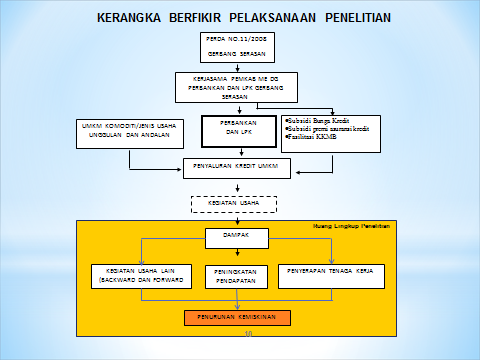 Gambar IV. 1 Kerangka BerfikirV.  RUANG LINGKUP PENELITIAN      Ruang lingkup kegiatan ini yaitu :1. Inventarisasi peserta program Gerbang Serasan tahun 2008 -2014 berdasarkan      Skim Kredit per sektor usaha.2. Analisis Peningkatan Perekonomian peserta Gerbang Serasan.3. Analisis pelaksanaan program Gerbang Serasan terhadap penanggulangan       kemiskinan  di Kabupaten Muara Enim.4. Rekomendasi terhadap pelaksanaan program di masa yang akan datang.VI. METODE PENGUMPULAN DAN PENGOLAHAN DATA VI.1.   Data- Primer : Data primer diperoleh melalui wawancara menggunakan kuesioner     kepada responden. Jumlah Populasi penerima kredit program Gerbang     Serasan dari tahun 2008-2014 sebanyak 2883  UMKMSekunder : Data penyuluran kredit dan debitur, jumlah subsidi bunga kredit dan subsidi premi asuransi.VI.2. Sampling    Penentuan responden dalam hal ini diambil dengan menggunakan Metode pengambilan sampel Systematic Random Sampling, yang terdiri dari  Cluster Random Sampling digunakan untuk membagi populasi ke dalam sampel atas wilayah kecamatan, dan Cluster Random Sampling untuk membagi sampel yang sudah terbagi per wilayah ke dalam sektor. Terakhir pengambilan data responden melalui sampel random sampling atas data yang telah dibagi per tahun.    Jumlah populasi yang akan diukur adalah 2.883 debitur yang tersebar dalam 18 kecamatan dengan 6 sektor atau jenis usaha.  Populasi dikelompokkan ke dalam masing-masing kecamatan yang selanjutnya dikelompokkan ke dalam masing-masing sektor/jenis usaha. Pada masing-masing sektor dikelompokkan berdasarkan tahun penerimaan kredit. Sampling secara random dilakukan pada masing-masing tahun sebanyak 5% dari populasi dalam sektor/jenis usaha.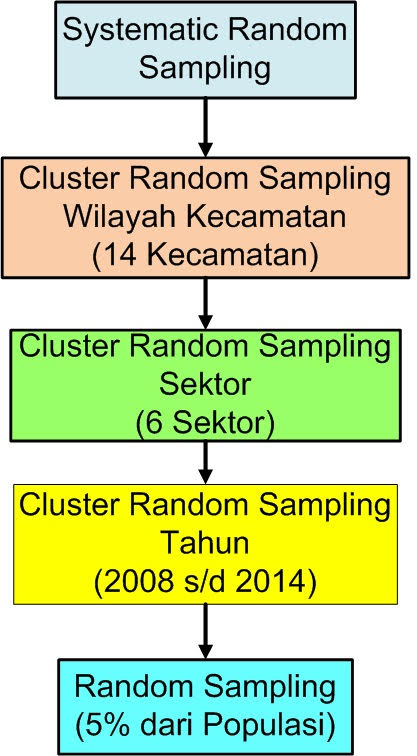 Gambar VI.1 Metode Pengambilan SamplingVI.3. Analisis Data    Analisis dalam penelitian ini menggunakan 2 katagori analisis  yang telah dirumuskan dalam Manual Evaluasi Program Penanggulangan Kemiskinan yang dibuat oleh ESCAP ( Economic and Social Commision For Asia and Pacific ), yang terdiri  yaitu :    1. Income Indicator  (A1).Konsep yang digunakan oleh ESCAP untuk mengukur indikator ini adalah dengan membandingkan pendapatan rumah tangga peserta program setelah mengikuti program dengan pendapatan sebelum program. Dalam perhitungan ini juga dimasukkan faktor perubahan harga dengan menggunakan Indek Harga Konsumen (IHK) untuk menilai pendapatan yang lalu dengan nilai sekarang. Secara matematis formula indikator peningkatan pendapatan adalah : A1 = (Yt – Y0 x Pt) / Y0 x Pt             dimana : Yt : pendapatan UMKM setelah mengikuti program (current year)                           Y0 : pendapatan UMKM sebelum program (base year )                           Pt : Indek harga konsumen pada tahun ini (current consumer price                                    index).Dari hasil perhitungan dengan menggunakan rumusan tersebut diperoleh data persentase peningkatan pendapatan masyarakat UMKM peserta Program GERBANG SERASAN.           2. Poverty Reduction  (PR), Indikator ini digunakan untuk mengukur persentase perubahan jumlah penduduk miskin yang menjadi peserta program. Dalam penelitian ini perubahan jumlah penduduk miskin tidak dapat dilakukan untuk semua populasi penduduk Kabupaten Muara Enim namun yang diukur adalah hanya dugaan terhadap populasi peserta Program GERBANG SERASAN sebanyak 2.883 UMKM..Untuk mengukur apakah Program GERBANG SERASAN berdampak terhadap tingkat kemiskinan peserta program adalah mempedomani  Penentuan  Garis Kemiskinan (Rp/kapita/Bulan) yang dikeluarkan oleh Badan Pusat Statistik (BPS Pusat) September 2014 yaitu untuk pendapatan sebesar Rp. 346.238,-/kapita/bulan  untuk perkotaan dan Rp.285.791,- /kapita/bulan untuk pedesaan dikategorikan penduduk miskin.VII.   LOKASI PENELITIANLokasi penelitian meliputi seluruh Kecamatan yang berada di Kabupaten Muara Enim berjumlah 20 kecamatan sedangkan kecamatan yang mempunyai UMKM sebagai peserta program Gerbang Serasan berjumlah 18 kecamatan.VIII.JADWAL PENELITIANPenelitian direncanakan berlangsung selama empat bulan, terhitung sejak bulan April sampai Agustus 2015.  Pada bulan Mei dan Juni 2015 dilakukan kegiatan persiapan,  penyusunan kuesioner, pembuatan laporan sementara dan pembahasan draf laporan sementara. Sedangkan pada bulan Juni 2015 sampai Juli 2015 akan dilakukan pengumpulan data. Sedangkan bulan Agustus  2015 akan dilakukan kegiatan penulisan laporan, pembahasan draf laporan akhir, seminar dan perbanyakan laporan akhir.  Tabel VIII.1 Jadwal PenelitianIX.   HASIL PENELITIAN SEMENTARA         IX.1. Penerima Gerbang Serasan Tahun 2010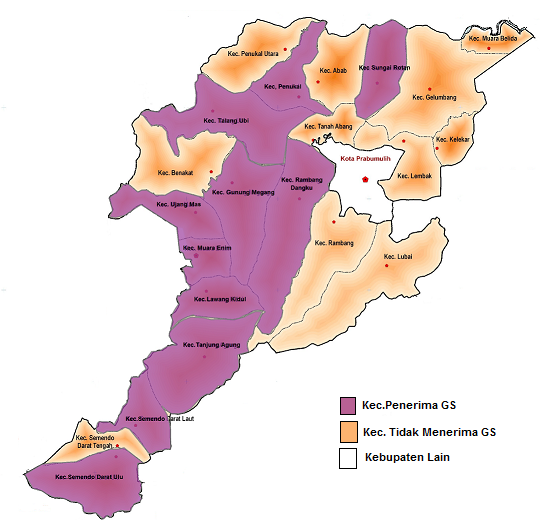 Gambar IX.1.1 Peta Penerima Gerbang Serasan Tahun 2010Tabel IX.1.1 Tabulasi Penerima Gerbang Serasan Tahun 2010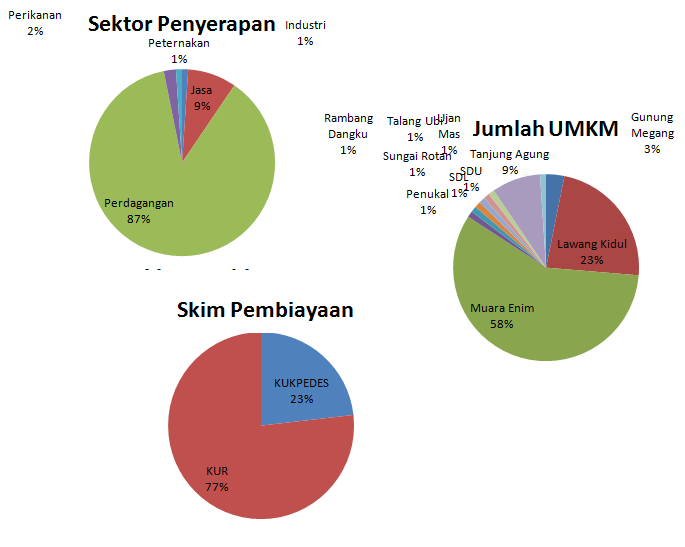 Gambar IX.1.2. Pembagian Sektor, Skim Pembiayaan dan UMKM Tahun 2010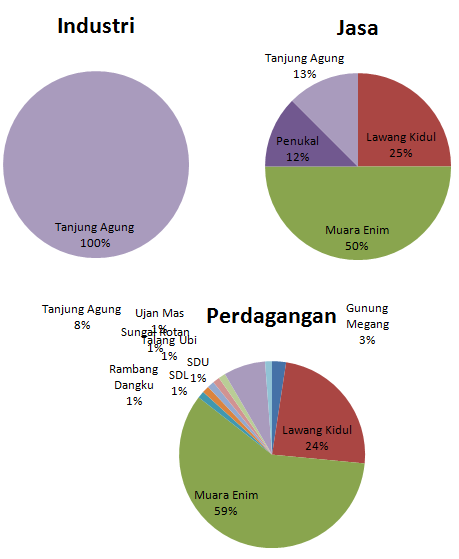 Gambar IX.1.3. Penyebaran Sektor Industri, Jasa dan Perdagangan Tahun 2010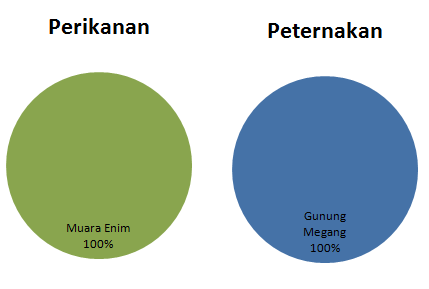 Gambar IX.1.4. Penyebaran Sektor Perikanan dan Peternakan Tahun 2010           IX.2. Penerima Gerbang Serasan 2011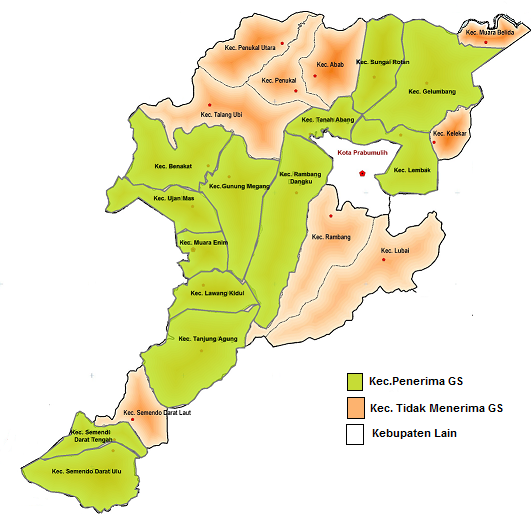 Gambar IX.2.1. Peta Penerima Gerbang Serasan Tahun 2011Tabel IX.2.1. Tabulasi Penerima Gerbang Serasan Tahun 2011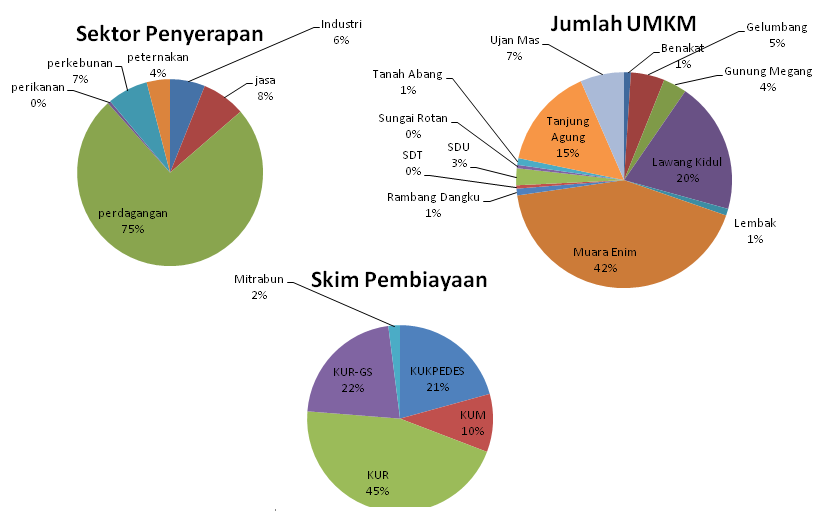 Gambar IX.2.2. Pembagian Sektor, Skim Pembiayaan dan UMKM Tahun 2011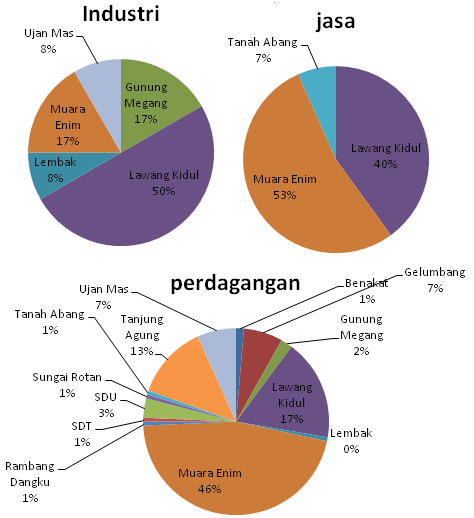 Gambar IX.2.3. Penyebaran Sektor Industri, Jasa dan Perdagangan Tahun 2011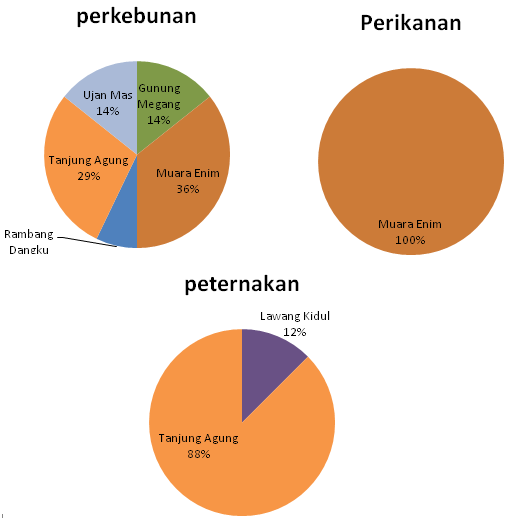 Gambar IX.2.4. Penyebaran Sektor Perkebunan, Perikanan dan Peternakan Tahun 2011IX.3. Penerima Gerbang Serasan 2012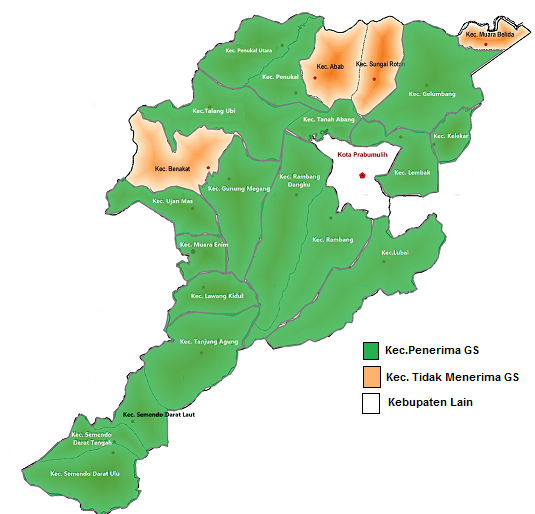 Gambar IX.3.1. Peta Penerima Gerbang Serasan Tahun 2012Tabel IX.3.1. Tabulasi Penerima Gerbang Serasan Tahun 2012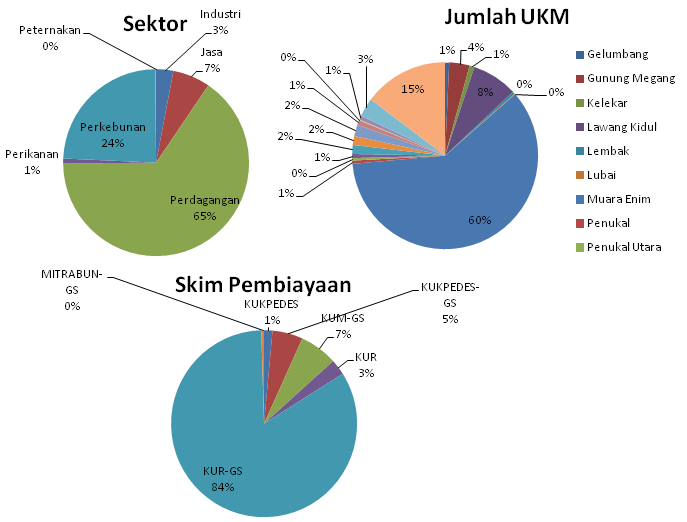 Gambar IX.3.2. Pembagian Sektor, Skim Pembiayaan dan UMKM Tahun 2012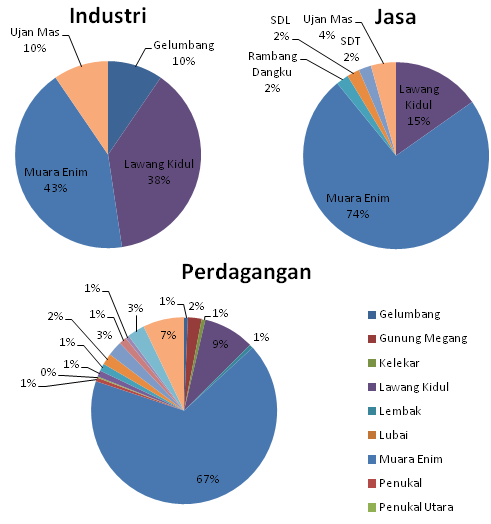 Gambar IX.3.3. Penyebaran Sektor Industri, Jasa dan Perdagangan Tahun 2012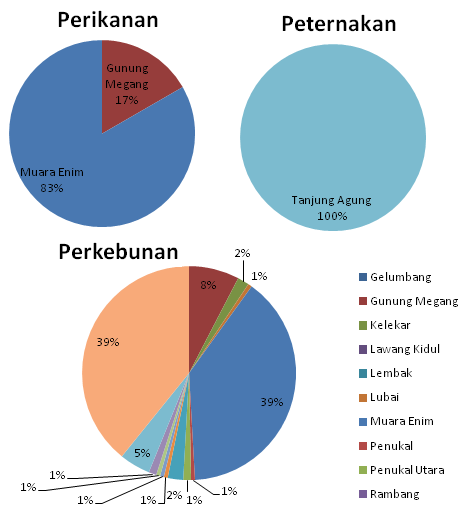 Gambar IX.3.4. Penyebaran Sektor Perkebunan, Perikanan dan Peternakan Tahun 2012IX.4.  Penerima Gerbang Serasan 2013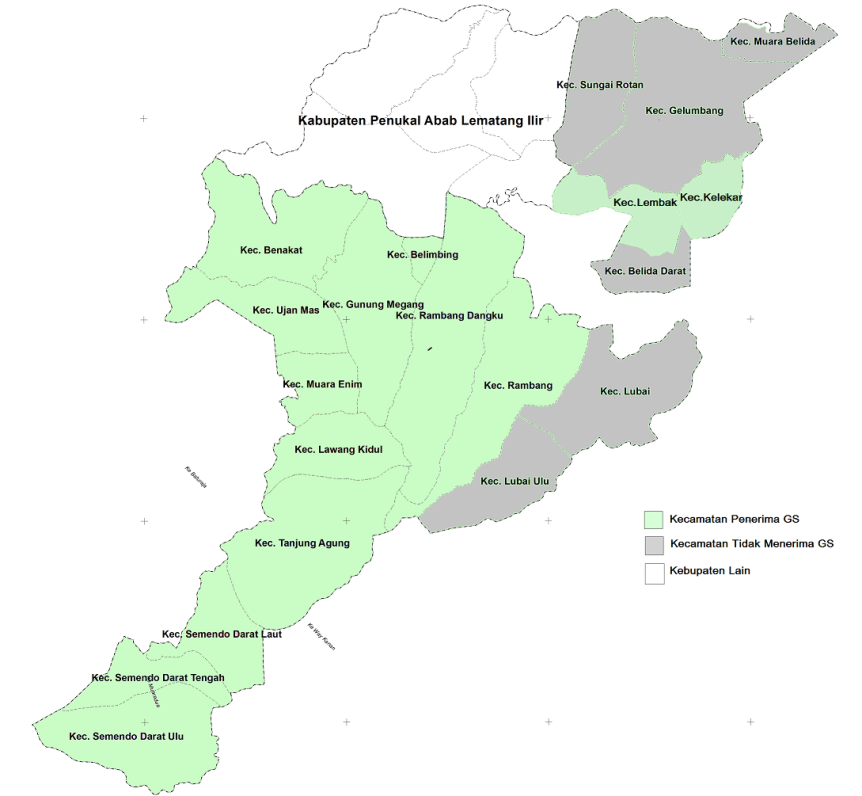 Gambar IX.4.1. Peta Penerima Gerbang Serasan Tahun 2013Tabel IX.4.1. Tabulasi Penerima Gerbang Serasan Tahun 2013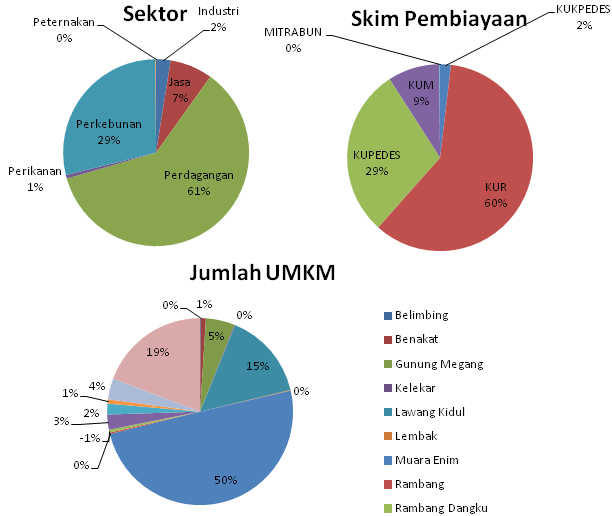 Gambar IX.4.2. Pembagian Sektor, Skim Pembiayaan dan UMKM Tahun 2013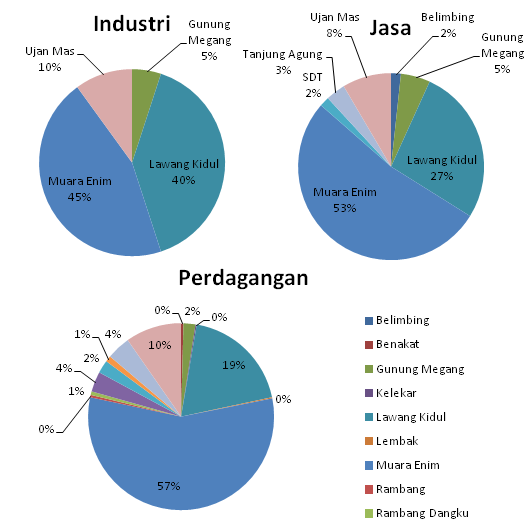 Gambar IX.4.3. Penyebaran Sektor Industri, Jasa dan Perdagangan Tahun 2013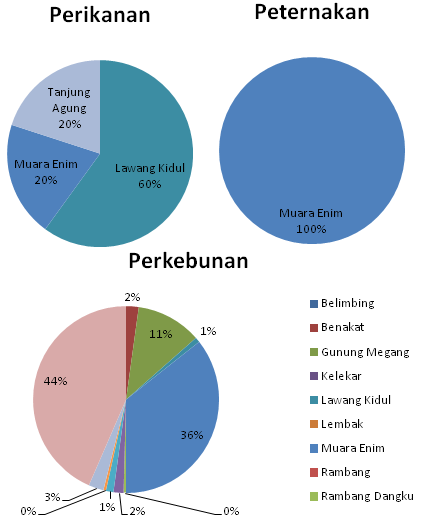 Gambar IX.4.4. Penyebaran Sektor Perkebunan, Perikanan dan Peternakan Tahun 2013         IX.5. Penerima Gerbang Serasan 2014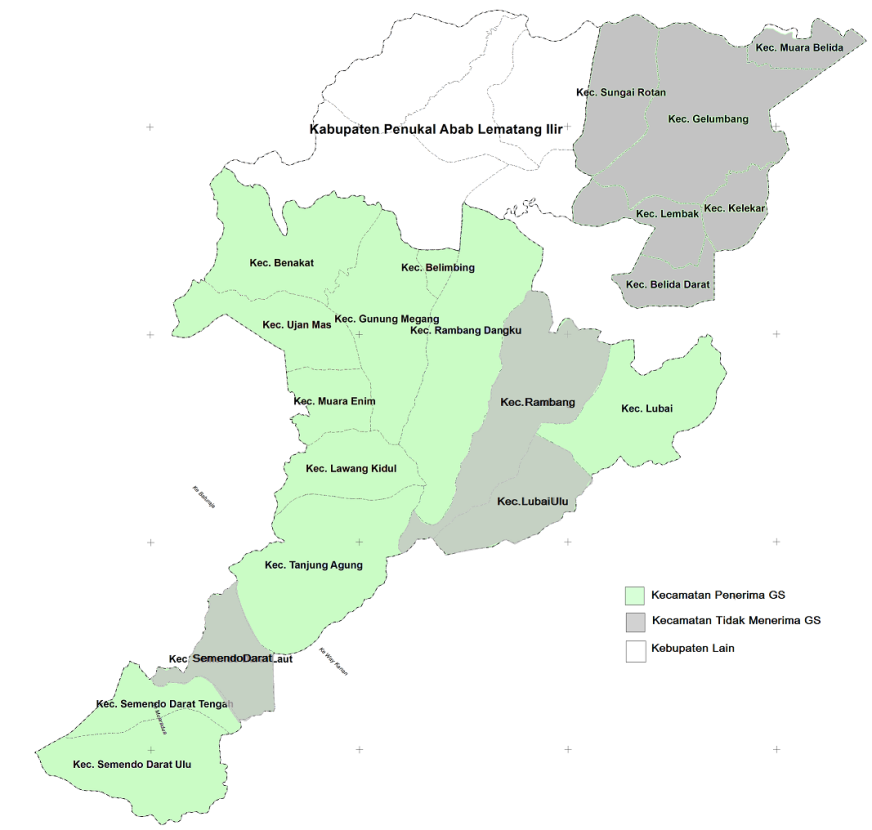 Gambar IX.5.1 Peta Penerima Gerbang Serasan Tahun 2014Tabel IX.5.1. Tabulasi Penerima Gerbang Serasan Tahun 2014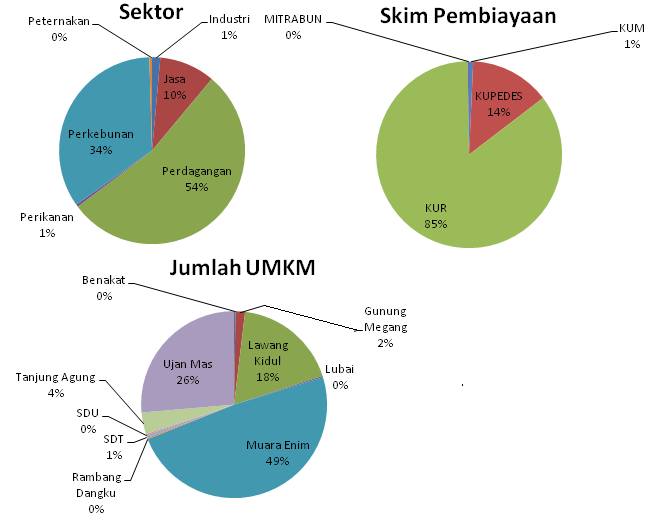 Gambar IX.5.2. Pembagian Sektor, Skim Pembiayaan dan UMKM Tahun 2014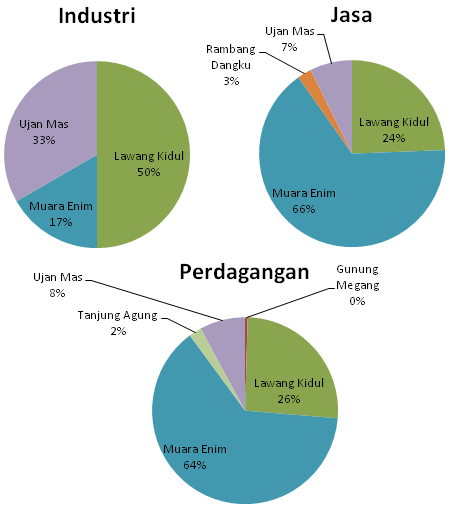 Gambar IX.5.3. Penyebaran Sektor Industri, Jasa dan Perdagangan Tahun 2014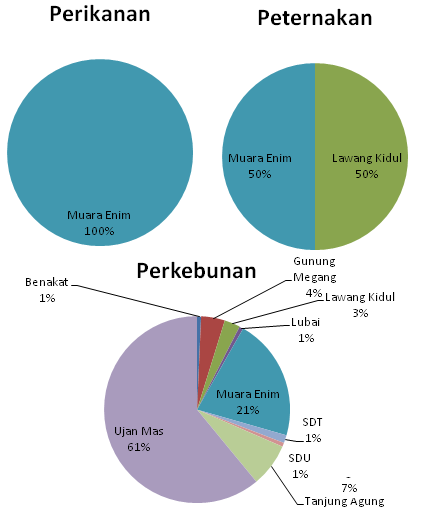 Gambar IX.5.4. Penyebaran Sektor Perkebunan, Perikanan dan Peternakan Tahun 2014X.  SISTEMATIKA PELAPORAN AKHIRPelaporan kegiatan yang ditulis menggunakan font Times New Roman ukuran 12 dengan jarak baris 1,5 spasi kecuali ringkasan satu spasi dan ukuran kertas A-4 serta mengikuti sistematika sebagai berikut :HALAMAN JUDULKATA PENGANTARDAFTAR ISIDAFTAR TABELDAFTAR GAMBARBAB I  PENDAHULUAN                   1.1.     Latar belakang                    1.2.     Ruang lingkup                    1.3.     Tujuan dan Manfaat kegiatan BAB II  GAMBARAN UMUM / PROFIL DAERAH  SURVEI2.1.  Profil Daerah Muara Enim        2.1.1. Geografis        2.1.2. Demografi            2.2.  Profil Umum Kondisi UMKM dan Koperasi Kabupaten Muara Enim            2.3.  Program Gerbang Serasan                    2.3.1. Landasan Hukum                    2.3.2. Tujuan dan Sasaran Program                    2.3.3. Kerangka Fikir Program Gerbang Serasan                    2.3.4. Skema Program Gerbang Serasan.BAB III METODE SURVEY                 3.1.  Daerah dan Waktu Survei                 3.2.  Ruang Lingkup Survei                 3.3.  Metode Pengumpulan Data                 3.4.  Jenis dan Sumber Data                   3.5.   Prosedur Survey                   3.6.    Personalia yang terlibat dalam survey                   3.7.   Teknik analisis yang di gunakan   BAB IV HASIL SURVEY  4.1.  Informasi Pengusaha   4.1.2. Legalitas Usaha    4.1.3. Lama Usaha    4.1.4. Skala Usaha    4.1.5. Klasifikasi Usaha    4.1.6. Ketenagakerjaan             4.2.  Aspek Keuangan (Modal) 4.3.   Pemasaran             4.4.   Faktor Pendukung dan Penghambat Perkembangan UMKM dan Koperasi                         di Muara Enim.          BAB V   EVALUASI DAN ANALISIS PELAKSANAAN PROGRAM                            GERBANG SERASAN             5.1. Peningkatan Pendapatan              5.2. Pengurangan Kemiskinan              5.3. Hambatan dan tantangan pelaksanaan program   BAB VI KESIMPULAN DAN REKOMENDASI                    6.1. Kesimpulan                     6.2. Rekomendasi    Daftar pustaka   Lampiran   DokumentasiDAFTAR PUSTAKABappeda Kabupaten Muara Enim, Muara Enim Dalam Angka 2013, 2014.Bank Indonesia, Laporan Kegiatan Keuangan Tahun 2008, 2008. Pemerintah Kabupaten Muara Enim Sekretariat Gerbang Serasan kabupaten Muara Enim Sumatera Selatan, Pedoman Umum Implementasi Gerbang Serasan, Gerakan Pembangunan Melalui Pemberdayaan Masyarakat di Bumi Serasan Sekundang, 2013.Sekretariat Gerbang Serasan, Kinerja Program Gerbang Serasan di Kabupaten Muara Enim, Gerang Serasan sebagai Inovasi program penanggulangan kemiskinan di daerah, brosur, 2014.5.     Sekretariat Gerbang Serasan, Laporan Pelaksanaan Program Gerbang Serasan Tahun          2010   di   Kabupaten Muara Enim, 2010.6.    Sekretariat Gerbang Serasan, Laporan Pelaksanaan Program Gerbang Serasan Tahun 2011 di Kabupaten Muara Enim, 2011. Sekretariat Gerbang Serasan, Laporan Pelaksanaan Program Gerbang Serasan Tahun 2012 di Kabupaten Muara Enim, 2012.Sekretariat Gerbang Serasan, Laporan Pelaksanaan Program Gerbang Serasan Tahun 2013 di Kabupaten Muara Enim, 2013.Sekretariat Gerbang Serasan, Laporan Pelaksanaan Program Gerbang Serasan Tahun 2014 di Kabupaten Muara Enim, 2014.No.UraianBulan keBulan keBulan keBulan keBulan keBulan keBulan keBulan keNo.UraianJanuariFebruariMaretAprilMeiJuniJulyAgustus1.Kegiatan Persiapan√√√1.Penyusunan Kuesioner√√1.Pembuatan Laporan Sementara√1.Pembahasan Draf Laporan Sementara√2.Pengumpulan Data√√3.Penulisan Laporan√3.Pembahasan Draf Laporan Akhir√3.Seminar√3.Memperbanyak Laporan Akhir√KecamatanIndustriJasaPerdaganganPerikananPeternakanGrand TotalGunung Megang213Lawang Kidul22022Muara Enim449255Penukal11Rambang Dangku11SDL11SDU11Sungai Rotan11Talang Ubi11Tanjung Agung1168Ujan Mas11Grand Total18832195KecamatanindustrijasaperdaganganperikananperkebunanpeternakanGrand TotalBenakat 22Gelumbang1010Gunung Megang2327Lawang Kidul6626139Lembak112Muara Enim28681584Rambang Dangku112SDT11SDU55Sungai Rotan11Tanah Abang112Tanjung Agung194730Ujan Mas110213Grand Total12151481148368KecamatanIndustriJasaPerdaganganPerikananPerkebunanPeternakanGrand TotalGelumbang235Gunung Megang1111325Kelekar336Lawang Kidul874156Lembak33Lubai11Muara Enim934310567425Penukal314Penukal Utara123Rambang55Rambang Dangku16411SDL19111SDT112114SDU66Talang Ubi11Tanah Abang325Tanjung Agung148123Ujan Mas223367104Grand Total214646361711797KecamatanIndustriJasaPerdaganganPerikananPerkebunanPeternakanGrand TotalBelimbing134Benakat257Gunung Megang13112742Kelekar33Lawang Kidul81614632175Lembak11Muara Enim91313741831599Rambang22Rambang Dangku415SDL44448SDT117422SDU718Tanjung Agung2421651Ujan Mas25107101215Grand Total20159763523411182KecamatanIndustriJasaPerdaganganPerikananPerkebunanPeternakanGrand TotalBenakat11Gunung Megang167Lawang Kidul310594177Lubai11Muara Enim1271452311207Rambang Dangku11SDT22SDU11Tanjung Agung51116Ujan Mas231889112Grand Total64122821462425